 Catrine Early Childhood CentreHome Learning Timetable Idea – Wednesday 22nd April 2020Yip, it’s Wednesday, and that can only mean one thing …… its challenge day  We are looking for lots of photographs this week – this is a fab one!Create your own exciting picture and you be the star of it!  You could invite siblings in to be part of it or maybe even a parent or a favourite toy. Once you are happy with your artwork, why not take a picture and send it to a loved one who is missing you? AND OF COURSE TO US    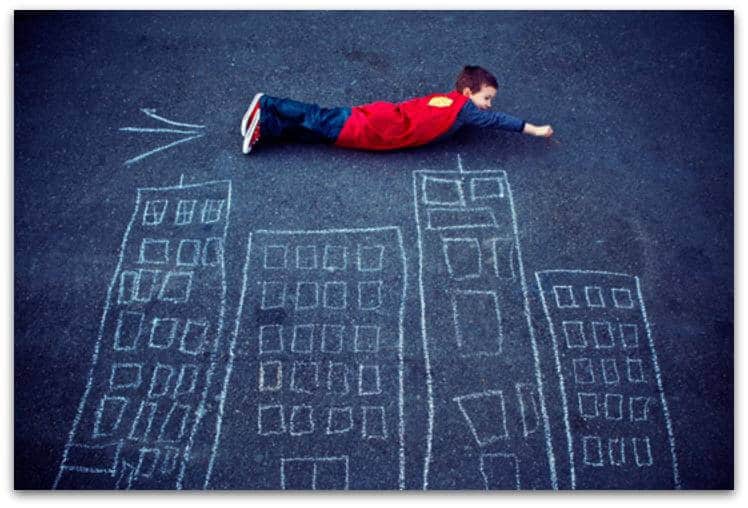 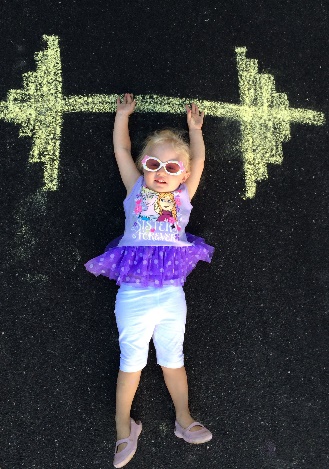 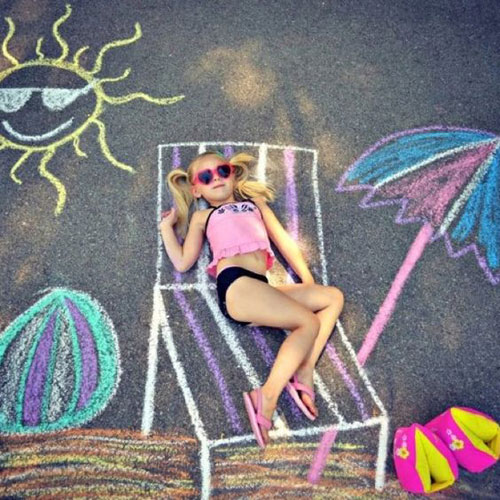 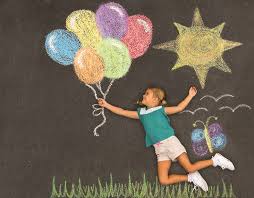 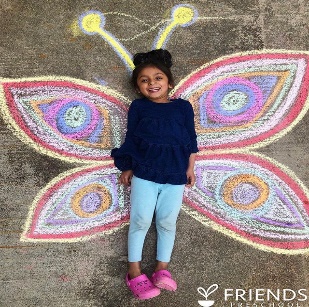 WE CANNOT WAIT to see your creations and share them for your friends to see .But first things first …….. 9am get your sporting gear on and join in with Joe 	!Tune in at 10am for Sherrie’s STEM post and at 2pm for Lesleyanne’s HWB post.Have a lovely day and keep washing those hands – TEAM CATRINE xxx